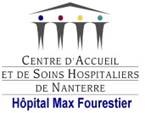 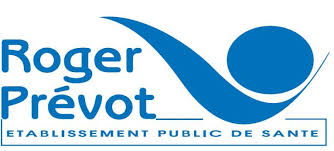 PRESENTATION DES ETABLISSEMENTS Le Centre d’Accueil et de Soins Hospitaliers de Nanterre et l’EPS Roger Prévot, en direction commune depuis le 1er janvier 2019, sont engagés dans un projet de constitution d’un groupe hospitalier rassemblant sur un même site, à Nanterre, les deux établissements, à horizon 2023. Soutenu par un ambitieux projet stratégique, médical et architectural, le projet prévoit une reconfiguration complète du site du CASH, permettant d’améliorer les conditions d’accueil dans des bâtiments neufs ou rénovés. Un nouveau bâtiment accueillera les unités d’hospitalisation de l’Hôpital Roger Prévot, permettant de rapprocher les lieux d’hospitalisions du domicile des personnes prises en charge. Ce projet, notamment dans ses dimensions architecturales et médicales, est unique en Ile-de-France. Il apporte une réponse à trois priorités de santé publique :•	rapprocher les lieux d’hospitalisation des patients aujourd’hui accueillis à Moisselles (Val d’Oise), au plus près de leur lieu de vie dans le Nord des Hauts-de-Seine, dans des lieux d’accueil modernes et adaptés à leurs besoins;•	améliorer leur accès aux soins somatiques, grâce à l’adossement aux services de court séjour   •	consolider l’ensemble des activités de médecine, d’obstétrique, de soins critiques, de santé publique et de gériatrie portées par le CASH de Nanterre- Hôpital Max Fourestier.CASH de Nanterre :Situé à 10 minutes de la Défense, le Centre d’Accueil et de Soins Hospitaliers de Nanterre est un établissement public unique par sa double vocation sanitaire et sociale. Il dispose d’un pôle hospitalier (450 lits et places) tourné vers la ville, d’un pôle de médecine sociale (454 lits et places) assurant une mission d’hébergement et de prise en charge des personnes sans abri, d’un pôle d’hébergement et de soins des personnes âgées et d’un pôle formation et recherche. Il exerce un rôle important dans le Nord des Hauts-de-Seine, fort d’un service d’urgences 24h/24, de nombreuses spécialités médicales (cardiologie, maladies infectieuses, diabétologie, psychiatrie, gériatrie aigüe, addictologie…), d’une maternité de niveau 1 spécialisée dans les accouchements physiologiques, de services de santé publique (CSAPA, Centre de lutte anti-tuberculose…). EPS Roger Prévot :L’Etablissement Public de Santé Roger Prévot est un Hôpital public spécialisé en santé mentale qui dessert plusieurs secteurs de psychiatrie adultes et infanto-juvénile du Nord des Hauts-de-Seine (Gennevilliers, Villeneuve-la-Garenne, Asnières-sur-Seine, Clichy-la-Garenne, Levallois-Perret, Bois-Colombes et la Garenne-Colombes). L’établissement dispose de 30 structures de consultations et d’activités thérapeutiques au sein même des communes desservies, d’un site pour l’hospitalisation à temps complet des adultes à Moisselles (Val-d’Oise), d’une Maison d’Accueil Spécialisé et d’un Institut de Formation en Soins Infirmiers.  Dans un objectif de rapprochement du site d’hospitalisation des lieux de vie des patients dans le Nord des Hauts-de-Seine, l’Etablissement public de santé Roger Prévot et le Centre d’accueil et de soins hospitaliers (CASH) de Nanterre ont approuvé le projet de constitution à Nanterre d’un groupe hospitalier rassemblant sur un même site, les deux établissements. L’installation des unités d’hospitalisation à temps complet des adultes sur le site du CASH de Nanterre à horizon 2021-2022. Ce projet stratégique et architectural prévoit un accueil dans des lieux d’accueil modernes et adaptés aux besoins des patients et l’amélioration de leur accès aux soins somatiques, grâce à l’adossement aux services de court séjour du CASH de Nanterre-Hôpital Max Fourestier.Le CASH de Nanterre et l’EPS Roger Prévot appartiennent au Groupement hospitalier de territoire (GHT) Sud Val D’Oise – Nord Hauts-de-Seine. Acteur incontournable de l’offre de soins de l’Ouest parisien, situé aux portes de Paris (15 min de la Défense et de la Gare Saint Lazare), le Groupement hospitalier de territoire (GHT) Sud Val D’Oise – Nord Hauts-de-Seine couvre un bassin de population de 1 million d’habitants et propose une offre dynamique portée par des plateaux techniques performants. Doté de 2 340 lits, dont 736 lits de médecine, 126 lits de chirurgie, 127 lits de chirurgie, 338 lits de SSR, 406 lits de psychiatrie, 291 lits en USLD, 316 lits en EHPAD et 476 places d’hôpital de jour et ambulatoire, le GHT représente un budget cumulé de 640 millions d’euros et compte 6 823 ETP (dont 742 médicaux) répartis sur 5 établissements : le Centre Hospitalier Victor Dupouy d’Argenteuil (Argenteuil),  le Centre Hospitalier Simone Veil d’Eaubonne-Montmorency (Eaubonne-Montmorency), le Centre d’Accueil et de Soins Hospitaliers (CASH) de Nanterre, l’Hôpital Le Parc de Taverny et l'Établissement Public de Santé (EPS) Roger Prévot (Moisselles).SPECIALITEMédecin DIM (Département Informations Médicales)COMPETENCES COMPLEMENTAIRES Compétence en Santé publique POSITION DU PRATICIEN DANS LA STRUCTURE  Le CASH de Nanterre et l’EPS Roger Prévot de Moisselles recrutent un médecin DIM (poste partagé).Placé directement sous la responsabilité du (des) chef(s) d’établissement, le médecin DIM assure l’organisation, le traitement et l’analyse de l’information médicale dans le cadre du PMSI en garantissant la confidentialité des informations médicales. Il coordonne la production des TIM sur son site. Il contribue également à la stratégie médicale du GHT.STATUT DE RECRUTEMENT Praticien hospitalier temps plein en temps partagé et versement de la prime d’exercice territorial (PET) en cas d’exercice multi-site, Praticien contractuel, Praticien attaché CDD, CDI.CARACTERISTIQUES DES FONCTIONS Valences : Accompagnement, formation et animation au besoin des équipes de TIM internes, des praticiens et du personnel soignant.Modalité d’exercice : exercice principal au CASH de Nanterre et déplacement ponctuel au sein l’EPS Roger Prévot.OBJECTIF ET ACTIONS Organisation, traitement et analyse du PMSI des 4 champs d’activité (MCO, SSR, HAD et PSY) dans les délais impartis de production des informations médicales ;Obtention de la qualité et l’exhaustivité du codage et sécuriser les recettes T2A : formation des médecins, aide au codage, mise à jour des thésaurus de diagnostics et d’actes ;Préparation des équipes médicales aux évolutions de la tarification et des produits d’activité (parcours de soins, qualité, transport, …) ;Participation au pilotage stratégique de l’activité et réalisation de tableaux de bord médico-économiques ;Responsabilité de la constitution et de la qualité des fichiers de résumé de séjour ;Participation à la définition du Dossier Patient Informatisé et à la certification des comptes.MOYENS MIS EN ŒUVRE Intégration dans une équipe de territoire, évolution dans un contexte stimulant et dynamique, possibilités d’évolutions et de mobilité au sein du groupement hospitalier.PERSONNES A CONTACTER Nathalie ALBERT, Directrice des finances et des systèmes d’information, 01.47.69.65.09, nathalie.albert@ch-nanterre.frLuce LEGENDRE, Directrice du CASH de Nanterre et de l’EPS Roger Prévot, 01.47.69.65.02, luce.legendre@ch-nanterre.frURL du site : http://www.ch-nanterre.fr
Diplômes requis Le médecin DIM doit être titulaire d’un DES  santé publique, ou diplôme qualifianten santé publique et/ou d’information médicaleExpériences attenduesExercice de la profession de médecin DIM Effectifs (ETP)Effectifs (ETP)Effectifs (ETP)CASH EPS Roger Prevot DIM 0,7 0,3 TIM 2,5 1